ПИТАТЕЛЬ ШЛЮЗОВЫЙОпросный лист  №______________1. Контактная информация:3. Характеристики дозируемого материала:15. Конструктивные требования к питателю (заполняется в случае, если размеры отличны от размеров стандартного ряда):17. Способ доставки оборудования:Заполненный опросный лист Вы можете направить нам по электронной почте info@sibtenzo.com.Для получения консультации Вы можете позвонить нам по телефону 8 (384-2) 67-22-92.Будем рады помочь Вам!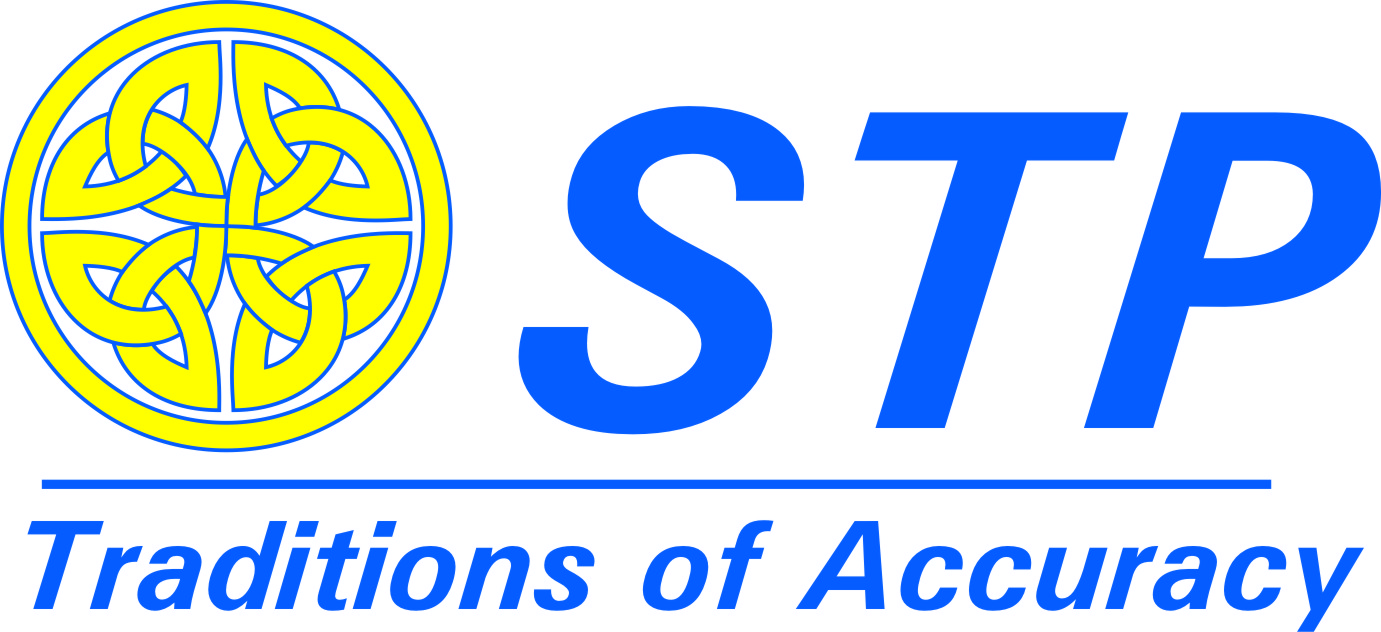 ООО УК «СИБТЕНЗОПРИБОР»650070, Кемеровская область, г. Кемерово, пер. Щегловский, д. 1, помещение 4ИНН  4205274144, КПП 420501001, ОГРН 1134205022093,Расч./счет 40702810726000000671 в ОТДЕЛЕНИИ N 8615ПАО СБЕРБАНК РОССИИ Г. КЕМЕРОВО Кор./счет 30101810200000000612, БИК 043207612 Тел. приемной: 8 (384-2)  77-75-35 доб. 700;  !Пожалуйста, ответьте на все вопросы. Информация, полученная из заполненного Вами опросного листа, необходима нам для определения конструкции дозатора, который в наибольшей степени соответствует вашим требованиям.Пункты, отмеченные * - ОБЯЗАТЕЛЬНЫ К ЗАПОЛНЕНИЮ.Наименование предприятия:Контактное лицо (должность, Ф.И.О.):Контактное лицо (должность, Ф.И.О.):Контактное лицо (должность, Ф.И.О.):Телефон, e-mail Контактного лица:Телефон, e-mail Контактного лица:2. Количество питателей шлюзовых………………………………………….………………- наименование материала:- наименование материала:- наименование материала:____________________________________________________________________________________________________________________________________________________________________________________________________________________________________________________________________________________________________________________________________________________________________________________________________________________________________________________________________________________________________________________________________________________________________________________________________________________________________________________________________________________________________________________________________________________________________________________________________________- насыпная (объемная) масса (плотность материала), т/м3:........................................................- насыпная (объемная) масса (плотность материала), т/м3:........................................................- насыпная (объемная) масса (плотность материала), т/м3:........................................................- насыпная (объемная) масса (плотность материала), т/м3:........................................................- насыпная (объемная) масса (плотность материала), т/м3:........................................................- насыпная (объемная) масса (плотность материала), т/м3:........................................................- насыпная (объемная) масса (плотность материала), т/м3:........................................................- насыпная (объемная) масса (плотность материала), т/м3:........................................................- насыпная (объемная) масса (плотность материала), т/м3:........................................................- насыпная (объемная) масса (плотность материала), т/м3:........................................................- насыпная (объемная) масса (плотность материала), т/м3:........................................................- насыпная (объемная) масса (плотность материала), т/м3:........................................................- минимальный размер частиц материала, мм:........................................................................- минимальный размер частиц материала, мм:........................................................................- минимальный размер частиц материала, мм:........................................................................- минимальный размер частиц материала, мм:........................................................................- минимальный размер частиц материала, мм:........................................................................- минимальный размер частиц материала, мм:........................................................................- минимальный размер частиц материала, мм:........................................................................- минимальный размер частиц материала, мм:........................................................................- минимальный размер частиц материала, мм:........................................................................- минимальный размер частиц материала, мм:........................................................................- минимальный размер частиц материала, мм:........................................................................- минимальный размер частиц материала, мм:........................................................................- максимальный размер частиц материала, мм:.......................................................................- максимальный размер частиц материала, мм:.......................................................................- максимальный размер частиц материала, мм:.......................................................................- максимальный размер частиц материала, мм:.......................................................................- максимальный размер частиц материала, мм:.......................................................................- максимальный размер частиц материала, мм:.......................................................................- максимальный размер частиц материала, мм:.......................................................................- максимальный размер частиц материала, мм:.......................................................................- максимальный размер частиц материала, мм:.......................................................................- максимальный размер частиц материала, мм:.......................................................................- максимальный размер частиц материала, мм:.......................................................................- максимальный размер частиц материала, мм:.......................................................................- влажность материала, %:.............................................................................................................- влажность материала, %:.............................................................................................................- влажность материала, %:.............................................................................................................- влажность материала, %:.............................................................................................................- влажность материала, %:.............................................................................................................- влажность материала, %:.............................................................................................................- влажность материала, %:.............................................................................................................- влажность материала, %:.............................................................................................................- влажность материала, %:.............................................................................................................- влажность материала, %:.............................................................................................................- влажность материала, %:.............................................................................................................- влажность материала, %:.............................................................................................................- температура материала, ºС:........................................................................................................- температура материала, ºС:........................................................................................................- температура материала, ºС:........................................................................................................- температура материала, ºС:........................................................................................................- температура материала, ºС:........................................................................................................- температура материала, ºС:........................................................................................................- температура материала, ºС:........................................................................................................- температура материала, ºС:........................................................................................................- температура материала, ºС:........................................................................................................- температура материала, ºС:........................................................................................................- температура материала, ºС:........................................................................................................- температура материала, ºС:........................................................................................................- склонность к налипанию:- склонность к налипанию:- склонность к налипанию:- склонность к налипанию:данетнет- абразивность:- абразивность:- абразивность:- абразивность:отсутствуетумереннаяумереннаяумереннаяумереннаяумереннаяумереннаявысокаявысокая- свободная текучесть:- свободная текучесть:- свободная текучесть:- свободная текучесть:плохаяудовлетворительнаяудовлетворительнаяудовлетворительнаяудовлетворительнаяудовлетворительнаяудовлетворительнаявысокаявысокая- химическая активность:- химическая активность:- химическая активность:к металлуданетнет4. Назначение:ДозированиеОбеспечивает диапазон производительности (частотное регулирование).ДозированиеОбеспечивает диапазон производительности (частотное регулирование).РазгрузкаОбеспечивает производительность из диапазонапневмотранспортировкапневмотранспортировкапневмотранспортировкапневмотранспортировкапневмотранспортировкапневмотранспортировкапневмотранспортировкапневмотранспортировкапневмотранспортировка5. Производительность или диапазон производительности, м3/ч:.....................................5. Производительность или диапазон производительности, м3/ч:.....................................5. Производительность или диапазон производительности, м3/ч:.....................................5. Производительность или диапазон производительности, м3/ч:.....................................5. Производительность или диапазон производительности, м3/ч:.....................................5. Производительность или диапазон производительности, м3/ч:.....................................5. Производительность или диапазон производительности, м3/ч:.....................................5. Производительность или диапазон производительности, м3/ч:.....................................5. Производительность или диапазон производительности, м3/ч:.....................................5. Производительность или диапазон производительности, м3/ч:.....................................5. Производительность или диапазон производительности, м3/ч:.....................................5. Производительность или диапазон производительности, м3/ч:.....................................6. Расположение:Внутри помещенияВнутри помещенияВнутри помещенияВнутри помещенияНа открытом воздухеНа открытом воздухеНа открытом воздухеПод навесомПод навесомПод навесом7. Температурный диапазон в месте эксплуатации питателя, С:......................................7. Температурный диапазон в месте эксплуатации питателя, С:......................................7. Температурный диапазон в месте эксплуатации питателя, С:......................................7. Температурный диапазон в месте эксплуатации питателя, С:......................................7. Температурный диапазон в месте эксплуатации питателя, С:......................................7. Температурный диапазон в месте эксплуатации питателя, С:......................................7. Температурный диапазон в месте эксплуатации питателя, С:......................................7. Температурный диапазон в месте эксплуатации питателя, С:......................................7. Температурный диапазон в месте эксплуатации питателя, С:......................................7. Температурный диапазон в месте эксплуатации питателя, С:......................................7. Температурный диапазон в месте эксплуатации питателя, С:......................................7. Температурный диапазон в месте эксплуатации питателя, С:......................................7. Температурный диапазон в месте эксплуатации питателя, С:......................................8. Избыточное давление/вакуум, бар:8. Избыточное давление/вакуум, бар:8. Избыточное давление/вакуум, бар:8. Избыточное давление/вакуум, бар:8. Избыточное давление/вакуум, бар:На входеНа входеНа входеНа выходеНа выходеНа выходеНа выходеНа выходе9. Варианты исполнения питателя:9. Варианты исполнения питателя:9. Варианты исполнения питателя:9. Варианты исполнения питателя:9. Варианты исполнения питателя:Из углеродистой сталиИз углеродистой сталиИз углеродистой сталиИз нержавеющей сталивзрывозащищенныйвзрывозащищенныйвзрывозащищенныйвзрывозащищенный10. Лопасти ротора:10. Лопасти ротора:10. Лопасти ротора:10. Лопасти ротора:10. Лопасти ротора:Без скребковБез скребковБез скребковСо скребками11. Подшипники:11. Подшипники:11. Подшипники:11. Подшипники:11. Подшипники:выносныевыносныевыносныевстроенные12. Степень защиты привода:12. Степень защиты привода:12. Степень защиты привода:12. Степень защиты привода:12. Степень защиты привода:IP 54IP 54IP 54IP________13. Дополнительная комплектация:13. Дополнительная комплектация:Ответныефланцы скрепежомДатчикоборотовДатчикоборотовДатчикоборотовШкаф управления(комплектуется при назначениипитателя «Дозирование»Шкаф управления(комплектуется при назначениипитателя «Дозирование»Шкаф управления(комплектуется при назначениипитателя «Дозирование»Шкаф управления(комплектуется при назначениипитателя «Дозирование»Шкаф управления(комплектуется при назначениипитателя «Дозирование»Шкаф управления(комплектуется при назначениипитателя «Дозирование»14. Шкаф управления (ШУ)14. Шкаф управления (ШУ)14. Шкаф управления (ШУ)14. Шкаф управления (ШУ)14. Шкаф управления (ШУ)14. Шкаф управления (ШУ)14. Шкаф управления (ШУ)14. Шкаф управления (ШУ)14. Шкаф управления (ШУ)14. Шкаф управления (ШУ)14. Шкаф управления (ШУ)14. Шкаф управления (ШУ)14. Шкаф управления (ШУ)14. Шкаф управления (ШУ)14. Шкаф управления (ШУ)14. Шкаф управления (ШУ)14.1.  Режим работы:14.1.  Режим работы:14.1.  Режим работы:14.1.  Режим работы:14.1.  Режим работы:Автономный(только с ШУ)Автономный(только с ШУ)Автономный(только с ШУ)Дистанционный(от АСУ верхнего уровня)Дистанционный(от АСУ верхнего уровня)Дистанционный(от АСУ верхнего уровня)Дистанционный(от АСУ верхнего уровня)Дистанционный(от АСУ верхнего уровня)Дистанционный(от АСУ верхнего уровня)14.2. Протяженность кабельной трассы, м:……………………………………………14.2. Протяженность кабельной трассы, м:……………………………………………14.2. Протяженность кабельной трассы, м:……………………………………………14.2. Протяженность кабельной трассы, м:……………………………………………14.2. Протяженность кабельной трассы, м:……………………………………………14.2. Протяженность кабельной трассы, м:……………………………………………14.2. Протяженность кабельной трассы, м:……………………………………………14.2. Протяженность кабельной трассы, м:……………………………………………14.2. Протяженность кабельной трассы, м:……………………………………………14.2. Протяженность кабельной трассы, м:……………………………………………14.2. Протяженность кабельной трассы, м:……………………………………………14.2. Протяженность кабельной трассы, м:……………………………………………14.2. Протяженность кабельной трассы, м:……………………………………………14.2. Протяженность кабельной трассы, м:……………………………………………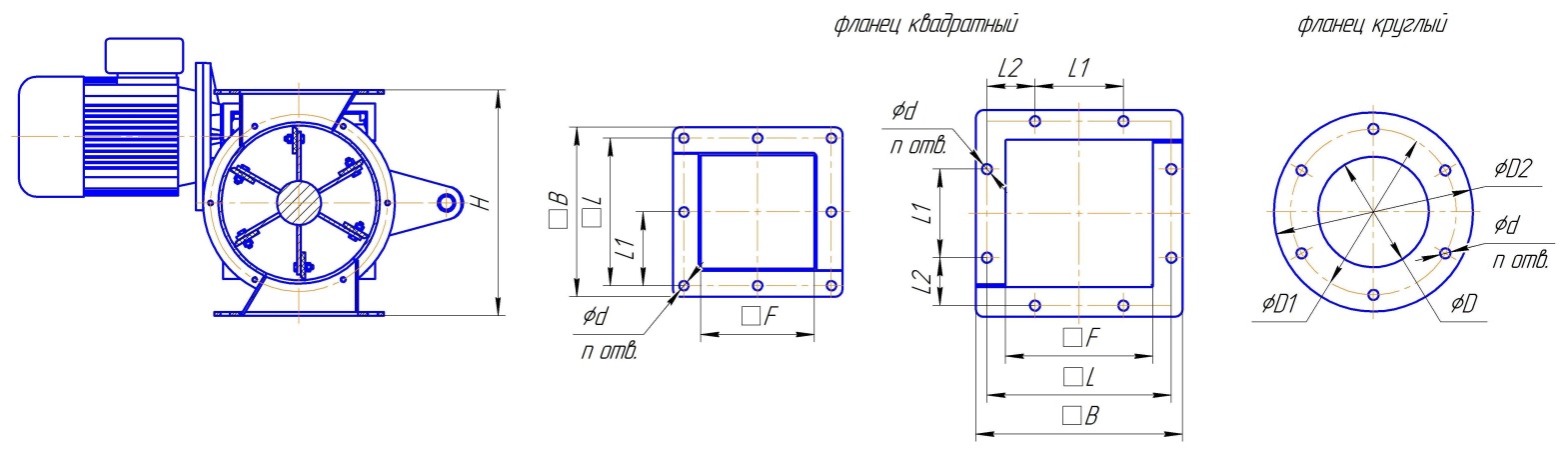 Высота, ммН=______Входнойфланец, ммквадратныйF=_____L=_____L1=_____L2=_____B=_____d=_____n=____шт.n=____шт.Входнойфланец, ммкруглыйD=_____D1=_____D2=_____d=_____n=____шт.Выходнойфланец, ммквадратныйF=_____L=_____L1=_____L2=_____B=_____d=_____n=____шт.n=____шт.Выходнойфланец, ммкруглыйD=_____D1=_____D2=_____d=_____n=____шт.16. Привод:               редуктор + электродвигатель      мотор-редуктор17.1- самовывоз со склада г. Топки, Кемеровской обл………………………………………….17.2- доставка осуществляется Поставщиком……………………………………………………18. Дополнительные требования: